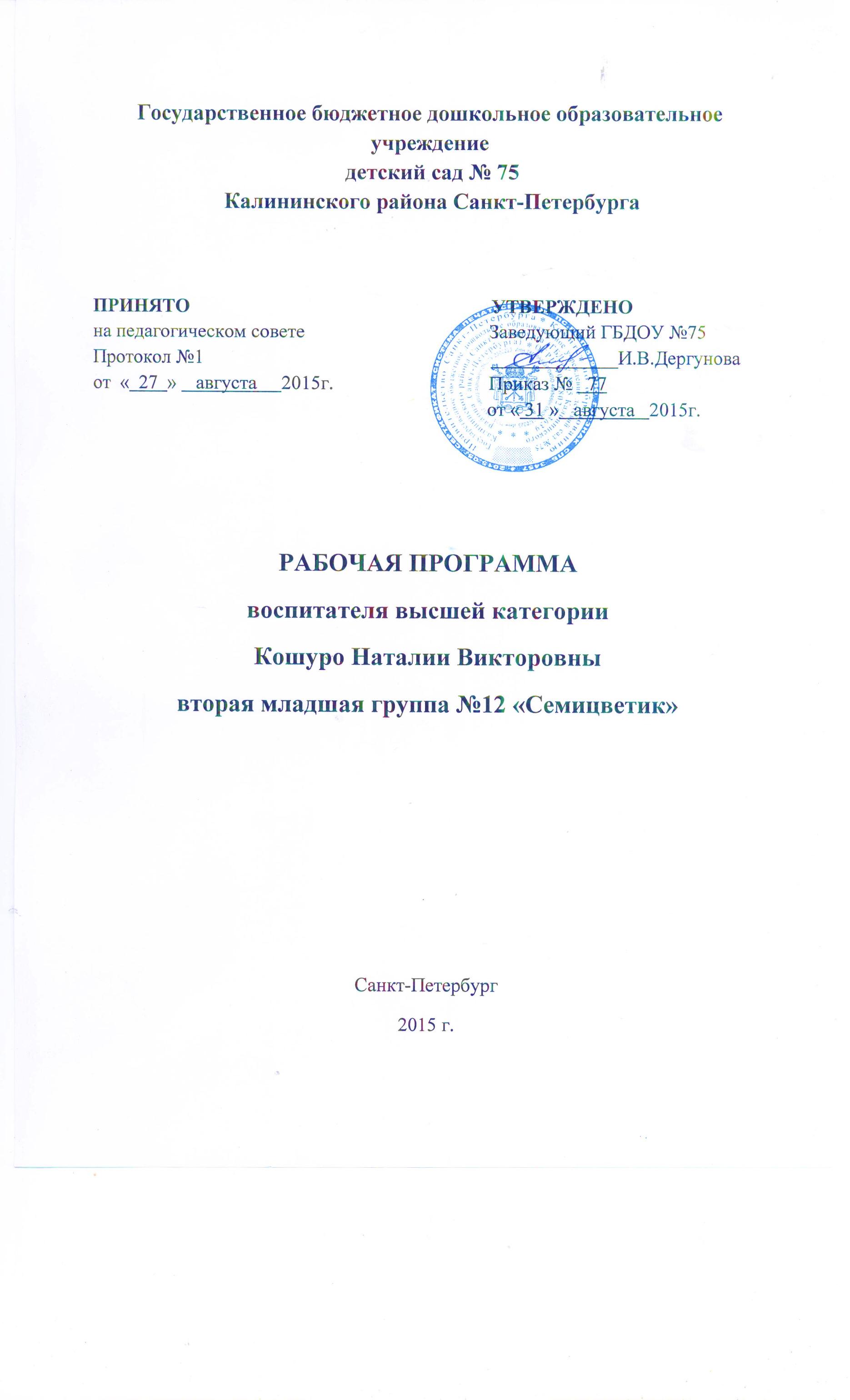 Рабочая программа составлена с учётом интеграции образовательных областей, содержание детской деятельности распределено по месяцам и неделям и представляет систему, рассчитанную на один учебный год.  Рабочая программа предназначена для детей 3-4лет (вторая младшая группа) и рассчитана на 36 недель, что соответствует «Примерной основной образовательной программе дошкольного образования», одобренной решением федерального учебно-методического объединения по общему образованию (протокол от 20 мая 2015 г. № 2/15)Рабочая программа является «открытой» и предусматривает вариативность, интеграцию, изменения и дополнения по мере профессиональной необходимости.Учебный план на 2015-2016 учебный год2 год обучения. Вторая младшая группа.Образовательная область «Художественно-эстетическое развитие»РисованиеОбразовательная область «Художественно-эстетическое развитие»ЛепкаОбразовательная область «Художественно-эстетическое развитие»АппликацияОбразовательная область «Познавательное развитие»Формирование элементарных математических представленийОбразовательная область «Познавательное развитие»Формирование целостной картины мираОбразовательная область «Речевое  развитие»Развитие речиОбразовательная область «Физическое развитие»Физическая культура№ п/пВиды учебной деятельностиВ неделюВ год1Развитие элементарных математических представлений1362Формирование целостной картины мира1363Развитие речи1364Рисование1365Лепка0,5186Аппликация0,5187Музыка2728Физическая культура3108Итого:10360МесяцДатаТемаОбеспечение образовательного процессаЦелиСентябрь04.09Знакомство с карандашом и бумагойКарандаш большого размера, коробки с карандашами обычного размера (6 цветов), листы бумаги формата А5- Учить рисовать цветными карандашами, правильно держать карандаш, проводить им по бумаге, оставляя видимый след.- Воспитывать желание рисовать.Сентябрь11.09Продолжаем знакомиться с карандашом и бумагойкоробки с карандашами обычного размера (6 цветов), листы бумаги формата А5- Продолжать учить рисовать цветными карандашами, правильно держать карандаш, проводить им по бумаге, оставляя видимый след.- Воспитывать желание рисовать.Сентябрь18.09Нарисуем ниточки к воздушным шарикамКукла с шарами, бумага пастельных тонов формата А4 с рисунком или аппликацией нескольких воздушных шариков в верхней части листа, цветные карандаши- закрепить знание названий цветов.- учить рисовать карандашом прямые линии сверху вниз, вести линии неотрывно, оставляя видимый след.Сентябрь25.09ДождикМинусовая фонограмма песенки «Дождик» (муз. М. Парцхеладзе, сл. Н.Соколова), листы бумаги пастельных тонов формата А4 с изображением деревьев, взрослых и детей под зонтиками, игрушек и т.д. на нижней стороне листа, карандаши синего и черного цветов, картина осенней тематики.- учить рисовать карандашом прямые линии сверху вниз, вести линию неотрывно, оставляя видимый след.- учить рисовать короткие штрихи и прямые вертикальные и наклонные линии, правильно держать карандаш.Октябрь02.10Знакомство с цветными мелкамиЦветные восковые мелки- побуждать рисовать цветными восковыми мелками, не сильно нажимая на них, чтобы не сломать.- учить правильно держать мелок и оставлять видимый след на бумаге.Октябрь09.10Продолжаем знакомиться с цветными мелкамиЦветные восковые мелки, листы бумаги формата А4- побуждать рисовать цветными восковыми мелками, не сильно нажимая на них, чтобы не сломать.- учить правильно держать мелок и оставлять видимый след на бумаге.Октябрь16.10Испечем пирожки для мишки и куклыИгрушки – кукла, мишка, фонограмма песни «Пирожки» (муз. А.Филиппенко, сл. Н.Кукловской), листы бумаги, гуашь, кисточки, баночки с водой.- продолжать формировать осознание своей гендерной принадлежности.- учить изображать предмет приемом примакивания.- закреплять навыки работы с краской.Октябрь23.10Нарисуем халаты для врача и медсестрыЛист бумаги формата А4 с силуэтами медицинского халата со штриховкой и без нее, аналогичные силуэты на бумаге формата А5 по количеству детей.- закрепить представление о работе врача и медсестры.- учить называть их по имени и отчеству.- учить штриховать силуэт халата голубым или зеленым карандашом.Октябрь30.10Платочки сушатся на веревкеЛисты бумаги формата А5 с нарисованной в верхней части дугообразной или прямой линией, цветные карандаши, стойка для сушки кукольного белья с платочками, маленькие разноцветные платочки по количеству детей- учить рисовать предметы прямоугольной формы.- закреплять навыки рисования цветными карандашами.Ноябрь06.11Листья желтые летят, скоро голым будет садЛисты бумаги формата А5 пастельных тонов, гуашь желтая, осенние листья, собранные накануне на прогулке, осенняя ветка (искусственная)- закрепить представления о приметах осени.- учить рисовать листья приемом примакивания, передавать характер осеннего пейзажа.- побуждать располагать их по всему листу бумаги.- закреплять навыки работы с гуашью.Ноябрь13.11Соберем овощи в мешокЗаготовки в форме мешка, вырезанные из  листов бумаги формата А5, цветные карандаши, муляжи овощей в корзине.- закрепить знания об овощах.- закрепить умение рисовать карандашами (фломастерами, цветными мелками) овальные и круглые предметы.Ноябрь20.11Вот какие фруктыБумажные тарелки (одноразовая посуда) диаметром 18-20 см, муляжи фруктов на блюде, гуашь (красная, желтая, синяя, зеленая) одного цвета для каждого стола, кисти, баночки с водой, кусочки яблок на палочках.- закрепить представление о внешнем виде фруктов.- закреплять умение рисовать округлую форму, передавая цвет.- упражнять в навыках работы гуашью.Ноябрь27.11Разноцветные витаминкиЛист бумаги формата А3 теплого тона, листы бумаги формата А5, гуашь, кисти, тычки, баночки с водой, салфетки, игрушка лисенок.- активизировать представление о правилах обращения с лекарствами и витаминами.- закреплять навыки примакивания и тычка.- учить промывать кисть перед использованием новой краски и осушать ее на салфетке.Декабрь04.12Всем котяткам по клубочкуЛист бумаги формата А4 с изображением 4-5 котят в верхней части, цветные карандаши.- закреплять использование приема приложения.- учить рисовать линии округлыми движениями, не отрывая карандаш от бумаги.- побуждать рисовать несколько клубочков для каждого котенка.Декабрь11.12ЦыпленокИгрушки – курица, цыпленок, листы тонированной бумаги формата А5 розового, голубого, зеленого цветов, гуашь, тычок, кисть, баночки с водой.- упражнять в рисовании предметов округлой формы гуашью приемом тычка.Декабрь18.12Узор для платья лисичкиДымковская барышня, игрушка лисичка, силуэт платья, листы бумаги формата А3, гуашь желтая, синяя, красная, зеленая, кисти, тычки, баночки с водой.- учить рисовать кистью узор из точек и полос по мотивам дымковской росписи, используя прием тычка.Декабрь25.12Красивые шарики на нашей елкеСилуэты елок на листах бумаги формата А4, гуашь, кисти, тычки, баночки с водой.- продолжать учить рисовать предметы округлой формы, правильно держать кисть и пользоваться разными красками.- учить равномерно и красиво располагать изображения по поверхности силуэта елки.Январь15.01Елочка пушистая, колючая, душистаяКартина зимней природы, листы бумаги формата А3, гуашь белая, зеленая, кисть, тычок, баночки с водой.- закреплять представление об изменениях в растительном мире с наступлением зимы.- учить рисовать предмет, состоящий из прямых вертикальных и наклонных линий.Январь22.01Новогодняя елочка на нашем участкеЛисты бумаги формата А4, гуашь двух цветов на каждый стол, кисти, баночки с водой, силуэты елки.- учить рисовать елку крупно, украшать ее.- закреплять прием примакивания, рисование округлых форм, использование приема тычка.Январь29.01Мишка косолапыйРостовая кукла медведь, незаконченный рисунок мишки на бумаге формата А4 (туловище, голова), листы бумаги формата А5, гуашь коричневая, темно-желтая, кисти, тычки, баночки с водой. - побуждать изображать животное в вертикальном положении, составлять фигуру из круга и овала, передавать структуру пушистой шерсти (кисть, тычок).Февраль05.02Полосатый шарфикПолоски бумаги пастельных тонов 10х30 см, гуашь 2 цветов на каждом столе, кисти, баночки с водой.- учить проводить прямые линии.- закреплять навыки работы гуашью.Февраль12.02По потешке «Как у нашего кота»Игрушка кот, листы тонированной бумаги формата А5, гуашь, тонкие кисти, тычки, баночки с водой.- продолжать знакомить с фольклором.- побуждать передавать впечатления от произведения, используя навыки рисования кистью и тычком.Февраль19.02Украсим подносЖостовские подносы, черные круги диаметром 15 см, гуашь белая, желтая, красная, кисти, тычки, баночки с водой.- познакомить с жостовской росписью.- учить создавать узор на круге, используя растительные элементы.- упражнять в наложении мазков и рисовании кругов гуашью.- учить располагать узор по кругу в центре.Февраль26.02Коврик для куклыКукла, листы белой бумаги формата А4, сыпучие изобразительные материалы.- закреплять умение рисовать предметы прямоугольной формы, украшать по желанию.- закреплять навыки рисования цветными карандашами , восковыми мелками, фломастерами.Март04.03Картинка для бабушкиЛисты бумаги формата А5, гуашь, кисти, тычки, баночки с водой.- воспитывать желание радовать близких своим отношением к ним и подаркам, сделанными своими руками.- побуждать рисовать знакомые предметы, используя навыки работы гуашью.Март11.03СамолетПредметные картинки с изображением наземного транспорта, самолета и ракеты, игрушки – самолет, ракета, листы белой бумаги формата А5, восковые мелки.- дать элементарные представления о воздушном транспорте, названиях летательных аппаратов (самолет, ракета).- упражнять в рисовании предметов, состоящих из нескольких частей (корпус, крылья, хвост, иллюминаторы).- закреплять умение рисовать восковыми мелками.Март18.03По песне Ю.Чичкова «Машины»Картинки с изображением транспорта, полоса бумаги (обои) с изображением улицы города (дома, деревья, дорога), лекала разных видов наземного транспорта, листы бумаги формата А5, фломастеры, гуашь, кисти, баночки с водой.- закрепить представление о видах транспорта.- побуждать рассказывать о своем рисунке.- учить эмоционально откликаться на музыкальные произведения, рисовать карандашами предметы прямоугольной и круглой формы, дополнять деталями.Март25.03СветофорДействующий макет светофора, листы белой бумаги формата А5, гуашь, кисти, баночки с водой.- закреплять представление о сигналах светофора, учить отвечать на вопросы.- закреплять умение рисовать предметы прямоугольной формы.- упражнять в навыках работы разными красками.Апрель08.04Красивая тележкаТележка с декоративной росписью, иллюстрация с изображением белки Ю. Васнецова, листы бумаги формата А5, гуашь, кисти, тычки, баночки с водой.- продолжать учить рисовать предмет, состоящий из нескольких частей прямоугольной и округлой формы.- упражнять в рисовании и закрашивании предмета красками, дополнении его деталями.Апрель15.04Расцвели у нас фиалкиФиалки с цветами разной окраски, детские работы в технике пластилинографии, гуашь, кисти, тычки, баночки с водой.- закреплять умение рисовать красками предмет, состоящий из нескольких частей, используя кисть и прием тычка.Апрель22.04Скоро ягоды созреютИллюстрации кустов смородины, крыжовника с ягодами, рисунок куста (ветки), гуашь, восковые мелки, кисти, тычки, баночки с водой.- уточнить представление о растениях участка детского сада.- учить рисовать ветки черной или красной смородины, изображать ягоды.- закреплять навыки рисования разными изобразительными материалами: гуашь, восковые мелки.- развивать самостоятельность и творчество.Апрель29.04По замыслуЛисты бумаги формата А5, цветные карандаши, восковые мелки, фломастеры.- закреплять умение самостоятельно определять содержание рисунка.- закреплять приемы рисования и закрашивания сыпучими материалами и фломастерами.- развивать самостоятельность и фантазию.Май06.05По замыслуОбразцы рисунков растительных элементов, листы светло-зеленой бумаги 15х20 см, гуашь, кисти, тычки, баночки с водой.- побуждать самостоятельно придумывать рисунок.- закреплять умение изображать растительные элементы при  помощи кисти и приемом тычка.Май13.05Картинка праздникаШары, флажки, цветы, листы бумаги пастельных тонов формата А4, гуашь, кисти, баночки с водой.- закрепить представление о празднике.- побуждать рассказывать о своем рисунке.- продолжать учить определять содержание рисунка на основе впечатлений от окружающего мира.- воспитывать самостоятельность, желание рисовать красками.Май20.05Высокий новый домПостройка из строительного материала, иллюстрация или фотография многоэтажного дома простой конструкции, рисунок дома без окон, листы бумаги формата А5, гуашь, кисти, баночки с водой.- закрепить представление о ближайшем окружении.- побуждать отвечать на вопросы и составлять короткий рассказ на основе  впечатлений.- учить рисовать предмет, состоящий из прямых горизонтальных и вертикальных линий, следить за правильным положением руки и кисти, добиваясь слитного непрерывного движения.Май27.05Цыплята гуляют на травкеИгрушка цыпленок, незаконченный рисунок цыпленка, листы бумаги формата А4, затонированный голубым и светло-зеленым цветами, гуашь, кисти, тычки, баночки с водой.- закрепить представление о весенних изменениях в природе.- побуждать рассказывать о своем рисунке.- учить рисовать, выбирая способ изображения (кисть, тычок), цвет, расположение на листе бумаги.- закреплять умение рисовать круги разных размеров, дополнять деталями (клюв, глаза).МайМесяцДатаТемаОбеспечение образовательного процессаЦелиСентябрь03.09Знакомство с пластилиномПластилиновые человечки, работы детей подготовительной к школе группы, коробки с пластилином, доски, бумажные салфетки.- познакомить с новым изобразительным материалом – пластилином, учить класть его на доску после использования.- познакомить с правилами безопасного поведения на занятиях по лепке.- побуждать брать пластилин в руки, знакомиться с его свойствами.Сентябрь17.09Веселые мячикиРазноцветные мячи, корзиночка, небольшие кусочки пластилина разных цветов, доски.- Закрепить знание понятий: один, много.- учить раскатывать пластилин между ладонями.Октябрь08.10Слепим мелки для воспитателяКоробка с цветными мелками, пластилин, доски.- упражнять в употреблении слов: один, много.- закреплять умение раскатывать пластилин между ладонями прямыми движениями.Октябрь22.10Таблетки для больных зверюшекКуклы доктор Айболит и мишка, упаковки от  лекарств, атрибуты для игры в поликлинику, иллюстрации к стихотворению К. Чуковского «Айболит», пластилин, доски.- закрепить представление о работе врача.- дать знание о том, что нельзя самостоятельно брать лекарства.- закреплять умение отщипывать кусочки пластилина и раскатывать круговыми движениями между ладонями.Ноябрь05.11ЛесенкаИгрушка гномик, лестница, пластилин, доски.- закреплять умения раскатывать пластилин между ладонями прямыми движениями, составлять предмет из нескольких частей.- закрепить умение использовать в речи слова: длинный, короткий.Ноябрь19.11Яблоки большие и маленькиеМуляжи яблок, натуральные яблоки, соленое тесто, 2 тарелки.- закреплять представление о фруктах, знание их названий.- побуждать называть слепленные предметы (большое яблоко, маленькое яблочко).- продолжать учить отщипывать большие и маленькие кусочки пластической массы, раскатывать ее между ладонями круговыми движениями.Декабрь10.12Около курочки много цыплятокИгрушка курицы, картина «Куры», 2 пластилиновых шара, заготовки для клювиков, пластилин белого и желтого цветов, доски.- упражнять в лепке предметов округлой формы.- побуждать отщипывать маленький кусочек пластилина для клюва, скатывать шарик и правильно прикреплять его.Декабрь24.12Шарики, хлопушки, веселые игрушкиПластилин, доски.- развивать умение обдумывать, что можно вылепить.- упражнять в приемах лепки: раскатывать пластилин между ладонями круговыми или прямыми движениями.Январь21.01Снежные комочки – большие и маленькиеМуляжи снежков разного размера, игрушки 2 размеров, белый пластилин, доски.- упражнять в использовании приема приложения.- закреплять знание понятий: большой-маленький.- закреплять умение лепить предметы округлой формы, используя знакомые приемы.- побуждать лепить несколько предметов, самостоятельно отщипывая пластилин от куска.Январь28.01Пряники для зверюшекПряники или печенье, игрушки-животные, шар из пластилина, пластилин, доски.- упражнять в раскатывании пластилина круговыми движениями и сплющивании его между ладонями.- закреплять умение лепить аккуратно.Февраль04.02Пуговички для платья и рубашкиКукла, силуэты платья и рубашки с пуговицами из пластилина, силуэты платьев и рубашек по количеству детей, пластилин, доски.- закрепить знание названий частей одежды.- продолжать учить отщипывать маленькие кусочки пластилина и раскатывать его круговыми движениями между ладонями.Февраль18.02Положим пряники на красивую тарелочкуДетские работы на тему «Пряники для зверюшек», пластилиновый шар, игрушки-животные, игрушечная столовая посуда, пластилин, доски.- закреплять представление о столовой посуде.- закреплять умение раскатывать пластилин круговыми движениями, полученный шарик сдавливать ладонями.Март03.03Веточка мимозыНатуральная ветка мимозы, ветка мимозы, выполненная в технике пластилинографии, листы бумаги формата А4 с изображением мимозы без цвета, маленькие желтые шарики пластилина, листы бумаги формата А5 пастельных тонов с изображением ветки мимозы без цвета, желтый пластилин.- познакомить с элементарными приемами техники пластилинографии.- закрепит приемы отщипывания пластилина от общего куска и раскатывании круговыми движениями между ладонями.Март17.03По замыслуПластилин, доски.- закреплять имеющиеся навыки лепки.- побуждать называть вылепленный предмет.Апрель07.04ЗайчикМакет лесной полянки, игрушка заяц, заготовки из пластилина для лепки зайца – цилиндр большой и 2 маленьких, шар, пластилин, доски.- учить лепить знакомые предметы из нескольких частей, делить пластилин на нужное количество частей.- закреплять умение раскатывать пластилин между ладонями круговыми движениями (голова, туловище) и прямыми (ушки).- учить слегка сплющивать части для передачи формы предмета (ушки).- закреплять умение плотно соединять части.Апрель21.04Цветы в вазеКартинки с изображением цветущих растений участка, цветок в вазе, выполненный в технике пластилинографии, рисунок вазы на листе бумаги формата А4, заготовки из пластилина для изображения частей цветка, -рисунки вазы на листах формата А5, разноцветный пластилин для лепки головки цветка, зеленый для стебля и листьев.- закреплять представление о цветущих растениях участка.- упражнять в употреблении некоторых названий цветов.- упражнять в изображении предметов в технике пластилинографии.Май05.05Декоративная пластинаДекоративные пластины, несколько дисков из соленого теста, соленое тесто, стеки.- закреплять навыки раскатывания и сплющивания шара.- упражнять в украшении лепки стекой.Май12.05Что мне нравитсяПредметные картинки, пластилин, доски.- закрепить знание и использование в речи обобщающих понятий: мебель, одежда, посуда, игрушки.- воспитывать желание лепить, используя знакомые приемы.МесяцДатаТемаОбеспечение образовательного процессаЦелиСентябрь10.09Запомним как должны лежать предметы на столеКисточка для клея, стилизованная как фигура человека, листы бумаги – основа для аппликации, круги разных цветов, клей, кисточки, формочки для клея, подставки для кисточки, клеенки, салфетки, 2-3 мяча разных цветов.- познакомить с организацией занятия по аппликации.- познакомить с правилами безопасного поведения на занятиях.- учить создавать изображение из готовых форм, раскладывать их на листе бумаги, побуждать попытаться приклеить одну из форм.Сентябрь24.09Шарики катятся по дорожкеСвязка разноцветных воздушных шаров, разноцветные круги и овалы, клей, кисточки, листы бумаги, фломастеры, клеенки.- учить приемам наклеивания – брать клей понемногу, намазывать обратную сторону заготовки на клеенке, прижимать к листу тряпочкой.Октябрь01.10Шарики катятся по дорожкеСвязка разноцветных воздушных шаров, разноцветные круги и овалы, клей, кисточки, листы бумаги, фломастеры, клеенки.- учить приемам наклеивания – брать клей понемногу, намазывать обратную сторону заготовки на клеенке, прижимать к листу тряпочкой.Октябрь15.10Положим пирожки в вазочкуМешочек с мукой, ваза с пирогами, картинки с изображением хлебобулочных изделий, образцы с различным расположением пирогов на них, овалы желтого и светло-коричневого цветов, листы бумаги с изображением вазы, кисточки, клей, клеенки.- упражнять в использовании приемов наклеивания.Ноябрь12.11Выросла репка большая-пребольшаяСилуэт репки светло-желтого цвета, бумага ярко-желтого, оранжевого и зеленого цвета, клей, клеевые кисточки, клеенки, салфетки бумажные. - закреплять представление об овощах, знание обобщающего понятия «овощи».- закреплять знание об округлой форме предметов, умение различать предметы по величине.- закреплять умение пользоваться клеем.Ноябрь26.11Ягоды и яблоки – полезные продуктыКукла Хрюша в белом халате, картинки с изображением ягод и яблок, образцы аппликации на разном фоне, круги разных цветов диаметром 20 см, круги желтого цвета диаметром 6 см, красного цвета диаметром 3 см, кисточки, клей, клеенки, салфетки.- закрепить представление о пользе для здоровья ягод и фруктов.- учить отображать впечатления от окружающего мира, раскладывать и аккуратно наклеивать предметы разной величины, прижимая их тряпочкой.Декабрь03.12Мячики для котятИгрушки котят, маленькие мячики разного цвета, листы бумаги формата А4 с изображением котят, бумажные круги разного цвета, разного размера, клеевые кисточки, клей, клеенки, салфетки.- учить выбирать большие и маленькие предметы круглой формы.- закреплять представления о предметах круглой формы, их различии по величине.- учить аккуратно наклеивать изображения.Декабрь17.12Морковки для зайчатИгрушки – 4-5 зайцев, муляжи моркови, листы бумаги формата А4 с изображением 4-5 зайцев, силуэты моркови, клей, кисточки, клеенки.- закрепить использование приема приложения.- учить приклеивать предметы.Январь14.01Игрушка на елкуЕлка, елочные бусы, листы бумаги формата 10х5 см, небольшие круги и овалы разных цветов, кисточки, клей, клеенки. - учить составлять изображение предмета из нескольких частей.- закреплять навыки наклеивания.Январь28.01Кубики и шарики для мишки и зайчикаИгрушки – мишка, зайчик, кубик, шарик, полоски белой бумаги 20х8 см, квадраты 3х3 см, круги диаметром 3 см.- закрепить понятия и употребление слов: один, ни одного.- учить наклеивать предметы, чередуя их.- уточнить знание цветов.Февраль11.02Украсим шапочку и шарфикШарфы, шапки, свитера с красивым орнаментом, образцы оформления аппликативных работ (шапки, шарфы), силуэты шапок и шарфов, геометрические фигуры разных цветов, клей, кисточки, клеенки. - закрепить знание предметов одежды и головных уборов.- упражнять в чередовании геометрических фигур по форме и цвету, аккуратном наклеивании.Февраль25.02Красивая салфеточка  для мамы. О.Карышева «Подарок»Несколько образцов салфеток на круге и квадрате, круг диаметром 12 см, 5 кругов одного цвета и 1 круг другого цвета диаметром 2 см, прямоугольник 15х21 см, 5 кругов одного цвета диаметром 4 см, круг другого цвета диаметром 3 см, полоски светло-зеленого цвета 6х1 см и 8х1 см, кисточки, клей, клеенки.- продолжать воспитывать желание радовать близких подарками, сделанными своими руками.- учить составлять узор на круге или прямоугольнике, создавая композицию, правильно используя цвета.- способствовать эмоциональному восприятию стихотворения.Март10.03АвтобусЛисты разноцветного картона , согнутые пополам, квадраты желтого цвета 2х2 см, круги черного цвета диаметром 2 см, клей, кисти для клея, салфетки, клеенки.- закрепить представление об автобусе и его частях.- побуждать наклеивать готовые детали на картонную заготовку автобуса.- закреплять умение аккуратно наклеивать.Март24.03По замыслуЛисты бумаги со стороной 12 см, листы бумаги 18х66 см, геометрические фигуры разных цветов, клей, кисти для клея, салфетки, клеенка.- закреплять имеющиеся навыки аппликации.- побуждать назвать наклеенный предмет.Апрель14.04Красивый цветокИзображения цветов в технике пластилинографии, овалы разного цвета, круги желтого цвета, полоски зеленого цвета, листы бумаги разного цвета на каждого ребенка формата А4, клей, кисти для клея, салфетки, клеенка.- учить изображать предмет из нескольких частей.- закреплять умение наклеивать готовые детали, аккуратно примакивая их тряпочкой.Апрель28.04Красивая тарелочка для полезных продуктовКартинки с изображением полезных продуктов, магнитная доска, элементы узора, образцы 2 видов, детские работы по лепке, картонная тарелка (одноразовая посуда) диаметром 20 см с отмеченным точкой центром, круги 2 размеров 3-4 цветов на каждый стол.- закрепить представление о полезных для здоровья продуктах.- учить составлять узор на предмете круглой формы, располагать его по краю и в центре.- учить чередовать круги по цвету и величине.Май19.05Домик, в котором мы играем на участкеФотографии участка детского сада, несколько образцов изображения домика, листы тонированной бумаги формата А4 с изображением деревьев, кустов, песочницы, квадрат со стороной 5 см, равносторонний треугольник со стороной 6 см, прямоугольник 2х3 см, кисти, клей, клеенки.- закрепить знание о детском саде.- побуждать рассказывать об играх на участке.- учить составлять изображение из нескольких частей, соблюдать определенную последовательность, правильно располагать его на листе бумаги.- закреплять знание и правильное употребление названий геометрических фигур: треугольник, квадрат.Май26.05Жучки ползают по травкеНаборное полотно или магнитная доска, плоскостные изображения жуков, работы детей с занятия по лепке, листы бумаги светло-зеленого цвета формата А4, силуэты жуков, травы, кустов, кисти, клей, клеенки.- уточнить представление об изменениях в растительном мире весной.- закрепить использование в речи слов: жучки, ползают.- закрепить навыки наклеивания.МесяцДатаТемаОбеспечение образовательного процессаЦелиСентябрь02.09Подберем куклам ленточки и пройдем по разным дорожкамОборудование: ленты одинакового цвета, но разной длины, 2 шнура разной длины.- учить сравнивать предметы по длине, познакомить с понятиями: длинный, короткий.- упражнять в идентификации своей гендерной принадлежности.- побуждать употреблять в речи слова: длинная, короткая.- дать понятие о необходимости содержать волосы в порядке.Сентябрь09.09Подберем куклам ленточки и пройдем по разным дорожкам (повторение). Русская народная потешка «Расти , коса, до пояса» (чтение)Оборудование: ленты одинакового цвета, но разной длины, 2 шнура разной длины, 2 куклы (с косичками и с короткими волосами).- учить сравнивать предметы по длине, познакомить с понятиями: длинный, короткий.- упражнять в идентификации своей гендерной принадлежности.- побуждать употреблять в речи слова: длинная, короткая.- дать понятие о необходимости содержать волосы в порядке.Сентябрь16.09Как играют дружные ребятаОборудование демонстрационное: 2 куклы, раздаточное: коробка с одинаковыми игрушками, корзина с мячами.- учить составлять множество из отдельных элементов и выделять отдельный элемент из множества.- познакомить с понятиями: один, много, ни одного.- закреплять понимание того, что дети должны играть дружно.- упражнять в использовании слов: один, много, ни одного.Сентябрь23.09Все игрушки сосчитаемОборудование демонстрационное: игрушки – мишка, заяц, машина; большое плоскостное изображение солнышка на круге; раздаточное: мелкие игрушки трех видов – одна, несколько, много, маленькое плоскостное изображение солнышка на круге.- упражнять в сопоставлении группы предметов и умении выделять из группы предметов один.- закреплять знание понятий: один, много, немного.- познакомить с геометрической фигурой кругом.- упражнять в правильном назывании геометрической фигуры круг и обобщающего понятия «игрушки».Сентябрь30.09Поиграем в магазинОборудование: стол с мелкими игрушками, лесенка-витрина, кукла.- упражнять в составлении группы предметов и выделении предмета из группы.- учить различать левую и правую руки.Октябрь07.10Научимся считатьОборудование демонстрационное: изображение 2 домиков на фланелеграфе, 2 плоскостные полоски одинаковой длины, разной ширины, плоскостные фигурки игрушек (кукла, мишка, заяц, белка), 2 домика из строительного материала или плоскостные фасады, 2 дорожки разной ширины (полотно, шнуры, рисунок на полу мелом), аудиозапись веселой мелодии, раздаточное: флажки 3 цветов в вазах.- упражнять в составлении группы предметов и выделении предмета из группы.- учить сравнивать предметы по ширине.- познакомить с понятиями «узкий», «широкий», упражнять в использовании этих слов.Октябрь14.10Угостим куклу обедомОборудование демонстрационное: 2 куклы с волосами разной длины, 2 ленты разной длины, кукольная мебель, обеденная посуда, столовые приборы; раздаточное: муляжи или картинки продуктов по количеству детей.- уточнить знание предметов посуды.- упражнять в составлении группы предметов и выделении предмета из группы.- упражнять в сравнении предметов по длине.- познакомить с понятиями: длинный – длиннее, короткий – короче, побуждать использовать их в речи.Октябрь21.10Поиграем в доктораОборудование демонстрационное: белый халат и шапочка, игрушечные медицинские принадлежности, дорожки, нарисованные мелом или выложенные шнуром на полу (длина 2-3 м, ширина 5 и 20 см); раздаточное: группы небольших игрушек, расположенные перед детьми на стульях в количестве 1 и нескольких (1 и несколько кукол, мишек, всего игрушек).- учить находить один и много предметов на ограниченной площади.- закреплять знание понятий: один, много.- упражнять в сравнении предметов по ширине.- закреплять знание понятий и слов: узкий – уже, широкий – шире.Октябрь28.10Покупаем полотенца и платочкиОборудование демонстрационное: бумажные квадраты 4 цветов со стороной 15 и 5 см; раздаточное: бумажные и тканевые квадраты со стороной 5 см и прямоугольники 5х10 см по количеству девочек и мальчиков, плоскостные – круг диаметром 15 см и квадрат со стороной 15 см, круги диаметром 5 см, аудиозапись веселой мелодии.- активизировать впечатления от целевого посещения прачечной детского сада, закрепить знание имени и отчества прачки.- упражнять в выделении предмета в обстановке группы (один и много).- закрепить знание понятий «один», «много», учить использовать эти слова в речи.- познакомить с геометрической фигурой квадратом.- закрепить знание геометрической фигуры круга.- закрепить представление о своей гендерной принадлежности.Ноябрь04.11Как мы гулялиОборудование демонстрационное: витрины магазинов посуды, игрушек, продуктов с количеством предметов один и несколько на верхней и нижней полках, раздаточное: плоскостные изображения осенних листьев по количеству детей.- упражнять в различении одного и многих предметов в обстановке группы.- учить различать пространственные направления вверх и вниз.- упражнять в использовании слов: верх, низ, вверху, внизу, обобщающих понятий: посуда, продукты, игрушки.Ноябрь11.11Вот какой огородОборудование демонстрационное: фланелеграф, игрушка собака, картинки с изображением овощей, плоскостные или объемные изображения овощей; раздаточное: плоскостные круг диаметром 10 см, квадрат со стороной 10 см по количеству детей.- упражнять в составлении групп предметов и выделении одного предмета из группы.- упражнять в различении названий геометрических фигур: круга, квадрата.- учить различать на слух один и много звуков.Ноябрь18.11Где лежат фруктыОборудование: муляжи фруктов (один и много), расположенные в разных местах группы, игрушка заяц.- учить различать и называть пространственные направления впереди – сзади относительно себя.- упражнять в нахождении одного и многих предметов в окружающей обстановке.Ноябрь25.11Когда это бывает?Оборудование: проектор (ноутбук), презентация деятельности детей в детском саду и дома в разное время суток, картинки аналогичного содержания, игрушка петушок.- учить различать и называть части суток: утро, вечер.- упражнять в различении звуков на слух (один и много).- упражнять в использовании в речи слов: утро, вечер.Декабрь02.12Кто пришел к ребятам в гостиОборудование демонстрационное: плоскостные изображения кошки, котят, бантов; раздаточное: плоскостные изображения нескольких щенков и мячей, карточки, круги, квадраты по количеству детей.- учить сравнивать 2 группы предметов приемом наложения.- познакомить с понятиями: помногу, поровну.- закрепить знание геометрических фигур круга, квадрата, умение называть их.- упражнять в употреблении названий детенышей домашних животных в косвенных падежах.Декабрь09.12Курочка и цыпляткиОборудование демонстрационное: игрушки – курочка, петушок, наборное полотно с изображением цыплят, картинки с изображением тарелочки с зерном; раздаточное: флажки.- упражнять в сравнении двух групп предметов приемом наложения.- учить различать направления.- упражнять в использовании слов: слева – справа, курочки, цыплята, поровну, помногу.Декабрь16.12Кто в лесу живет?Оборудование демонстрационное: игрушка лисичка, плоскостные изображения – медвежата, ежики, бочонки меда, грибы, елочка из треугольников; раздаточное: зайчата, морковки (5 шт.) и плоскостная фигура треугольник.- упражнять в сравнении двух групп предметов приемом наложения.- учить различать большую и меньшую группы, устанавливать равенство.- познакомить с понятиями: столько – сколько, больше – меньше, треугольник.Декабрь23.12На елке игрушки от пола до макушкиОборудование демонстрационное: большая плоскостная елка, картина с изображением домика и 2 дорожек к нему разной ширины, предметные картинки – белка, заяц; раздаточное: изображение 2 видов елочных игрушек по количеству девочек и мальчиков (шарики и зайчики).- учить сравнивать две группы предметов приемом приложения.- закрепить знание понятий: столько – сколько, больше – меньше.- учить сравнивать предметы по ширине.- учить выражать результаты сравнения словами: широкий – узкий, шире – уже.Январь13.01Как мы украшали елкуОборудование демонстрационное: игрушка снеговик, плоскостные изображения снеговиков и ведер; раздаточное: силуэты елок и елочных игрушек, льдинки (круги или звездочки) 2 цветов по количеству детей.- учить сравнивать 2 группы предметов путем приложения.- закрепить знание понятий и слов: столько – сколько, больше, меньше, поровну.- закрепить умение различать пространственные направления относительно себя и выражать их словами: вверху – внизу, впереди – сзади, слева – справа.Январь20.01Гуляем по разным дорожкамОборудование демонстрационное: зимний пейзаж с изображением 2 кукол в зимней одежде, полоски бумаги 2 размеров по ширине, ширма, колокольчик; раздаточное: 2 полоски бумаги одинаковой длины, разной ширины.- учить сравнивать предметы по ширине, пользуясь приемами наложения.- упражнять в различении звуков (один и много).- учить выражать результаты сравнения словами: широкая – узкая, шире – уже.- закрепить знание названий предметов зимней одежды.Январь27.01Мы пойдем в зоопаркОборудование демонстрационное: карточки с изображением диких животных – зайцев, белок; раздаточное: картинки с изображением деятельности детей днем и ночью по количеству детей.- познакомить с частями суток: день, ночь.- упражнять в сравнении двух групп предметов путем приложения.- закреплять знание понятий: столько – сколько, больше – меньше.Февраль03.02Примерим куклам платьяОборудование демонстрационное: 3 одинаковые плоскостные куклы, 2 силуэта платьев – красное длинное и желтое короткое, силуэт платья синего цвета, равного по длине красному платью; раздаточное: группы однородных игрушек.- учить сравнивать предметы по длине путем наложения и приложения.- упражнять в различении предметов в окружающей обстановке (один и много).- учить выражать словами результаты сравнения: больше – меньше, длинный – короткий, длиннее – короче.Февраль10.02Наденем куклам туфельки и шапочки. Н.Павлова «Чьи башмачки?» (чтение)Оборудование демонстрационное: 2 полотна – куклы-девочки без головных уборов и куклы-мальчики без обуви, силуэты головных уборов и обуви, раздаточное: по 2 силуэта сапожек разной высоты для каждого ребенка.- закрепить знание названий предметов обуви и головных уборов.- упражнять в сравнении двух групп предметов путем наложения и приложения, устанавливать равенство и неравенство.- учить сравнивать предметы по высоте, пользуясь приемами наложения и приложения.- упражнять в различении звуков на слух (один и много).- закрепить употребление в речи названий обуви и головных уборов.Февраль17.02Где какая посудаОборудование демонстрационное: кукла, мишка, чайная и столовая кукольная посуда; раздаточное: предметные картинки – куклы, мишки, чашки, тарелки, геометрические фигуры – круг, треугольник, квадрат для каждого ребенка.- закрепить понятие о классификации посуды: чайная, столовая.- упражнять в сравнении двух групп предметов путем приложения.- учить устанавливать равенство между группами предметов.- закреплять умение различать и выражать словами пространственные направления: слева – справа, впереди – сзади.- закрепить знание геометрических фигур.- закрепить использование в речи выражений со словами: столько – сколько, больше – меньше.Февраль24.02Девочки и мальчики выбирают мебельОборудование демонстрационное: картинки с изображением столов и стульев по 5-6 штук, утренних и вечерних занятий детей; раздаточное: предметные картинки с изображением мебели (стул, кресло, кровать) по количеству детей.- упражнять в сравнении двух групп путем наложения и приложения.- закрепить знание понятий: больше – меньше, столько – сколько.- упражнять в различении количества предметов (один и много) в окружающей обстановке.- закреплять знания о частях суток: утро, вечер.- закреплять осознание своей гендерной принадлежности.Март02.03Учимся хорошо считатьОборудование демонстрационное: полоски желтого и зеленого цветов одинаковой длины, разной ширины, барабан; раздаточное: полоски двух цветов одинаковой длины, разной ширины, куклы и машины по количеству детей.- упражнять в сравнении предметов по ширине путем наложения и приложения.- учить выражать результат сравнения словами: широкий, узкий, шире, уже.- упражнять в различении звуков на слух (один и много).- закреплять знание понятий и слов: поровну, столько – сколько.- упражнять в различении и назывании геометрических фигур треугольника, квадрата.Март09.03Покатаем кукол на машинах. Н.Павлова «На машине» (чтение)Оборудование демонстрационное: игрушки – мышка, заяц, собака, машины и куклы – большая, маленькая, круг, квадрат, треугольник; раздаточное: флажки и геометрические фигуры по количеству детей.- учить сравнивать предметы по величине и результаты выражать словами.- упражнять в различении предметов на ощупь, правильно называть геометрические фигуры.- упражнять в различении и назывании пространственных направлений: вверху – внизу, впереди – сзади.Март16.03ПутешествиеОборудование демонстрационное: светофор, руль, группа одинаковых игрушек в количестве одна и много; раздаточное: картинки с изображением деятельности детей в разное время суток.- закрепить знание значений сигналов светофора.- упражнять в нахождении одного и нескольких предметов в окружающей обстановке.- упражнять в различении и назывании пространственных направлений: слева – справа, впереди – сзади.- закреплять умение различать и последовательно называть части суток: утро, день, вечер, ночь.Март23.03Мы по улице идемОборудование: имитация дороги и пешеходных переходов в помещении группы, светофор, мелкие игрушки – машины, человечки, картинки с изображением 2 домиков разного цвета, по 2 полоски одинаковых цветов, разной ширины.- упражнять в сравнении предметов по ширине путем наложения и приложения, результат сравнения выражать словами: широкий – узкий, шире – уже.- упражнять в умении сравнивать 2 группы предметов путем наложения, результат сравнения выражать словами: поровну, столько – сколько.- упражнять в различении звуков на слух (один и много).Апрель06.04Магазин игрушекОборудование демонстрационное: декорации магазина игрушек, игрушки; раздаточное: карточка с изображением нескольких пирамидок в верхней части листа, матрешки или предметные картинки с их изображением, набор геометрических фигур (круг, квадрат, треугольник) для каждого ребенка.- упражнять в сравнении групп предметов путем наложения.- закреплять знание понятий и слов: столько – сколько, больше – меньше.- учить устанавливать равенство между неравными группами предметов.- закреплять умение различать геометрические фигуры: круг, квадрат, треугольник и правильно называть их.Апрель13.04Где растут у нас цветочкиОборудование демонстрационное: знакомые комнатные растения, стоящие в разных местах группы; раздаточное: карточки, изображения растений 2 видов или цветов.- закрепить знание названий комнатных растений.- упражнять в сравнении групп предметов путем наложения и приложения.- закрепить понимание пространственных отношений и употребление слов: справа – слева, впереди – сзади.Апрель20.04На прогулкеОборудование демонстрационное: ворона Каркуша, растения участка, колокольчик; раздаточное: ленточки.- упражнять в различении и назывании предметов по величине.- упражнять в различении звуков на слух (один и много).- упражнять в различении и назывании пространственных направлений: слева – справа, вверху – внизу.Апрель27.04Что и когда мы делаемОборудование: 2 куклы – большая и маленькая, 2-3 вида игрушек разных размеров по высоте, длине, ширине, геометрические фигуры, разложенные в группе в количестве одна и много.- закреплять умение сравнивать предметы по длине, ширине, высоте путем приложения и выражать результат сравнения словами.- упражнять в ориентировке в частях суток, различать и называть: утро, день, вечер, ночь.- закрепить знание геометрических фигур.Май04.05Мы играемОборудование демонстрационное: кукла, медведь, шарики, круги красного, синего и желтого цветов, карточка с кругами тех же цветов; раздаточное: шарики, круги красного, синего и желтого цветов.- учить различать одно и много движений и обозначать их количественными словами: один, много.- упражнять в умении различать пространственные направления относительно себя, обозначать их словами: впереди – сзади, вверху – внизу, слева – справа.- совершенствовать умение составлять группу предметов из отдельных предметов и выделять один предмет из группы.Май11.05Сделай, как яОборудование демонстрационное: карточка-образец с изображением бабочек – желтая, красная, зеленая, желтая; цветы тех же цветов (по количеству детей), модель частей суток (круг со стрелкой, разделенный на четыре части); раздаточное: бабочки – желтая, красная, зеленая, желтая, карточки с изображением детей в разное время суток.- упражнять в умении воспроизводить заданное количество движений и называть их словами: один и много.- закреплять умение различать и называть части суток: утро, вечер.Май18.05Поможем кукле подобрать одежду для прогулкиОборудование демонстрационное: большая и маленькая куклы, кукольная мебель, кукольная одежда для прогулки двух размеров; раздаточное: контурные изображения кофточек с петельками, пуговки-кружочки.- закреплять умение сравнивать две равные и неравные группы предметов способами наложения и приложения, пользоваться выражениями: столько – сколько, больше – меньше.- упражнять в сравнении двух предметов по величине, обозначать результаты сравнения словами: большой, маленький.- учить определять пространственное расположение предметов, используя предлоги НА, ПОД, В и т.д.Май25.05Разные фигурыОборудование демонстрационное: три карточки с изображением геометрических фигур (круг, треугольник, квадрат зеленого цвета, круг синего цвета; три круга разного размера желтого цвета, треугольник желтого цвета, большой круг желтого цвета, маленький круг красного цвета, большие круг, треугольник и круг зеленого, желтого и красного цвета), мешочек, в котором лежат большие и маленькие кубы и шары разных цветов и размеров; раздаточное: палочки (4 красные и 3 зеленые палочки для каждого ребенка), веревочки.- совершенствовать умение различать и называть геометрические фигуры: квадрат, круг, треугольник, шар, куб.МесяцДатаТемаОбеспечение образовательного процессаЦелиСентябрь07.09Мы пришли в детский сад. А.Барто «Игрушки»Игрушка мишка, игровые зоны групповой комнаты.- познакомить с помещением групповой комнаты, рассказать об игрушках, о правилах поведения в группе.- обратить внимание на то, что в группе много детей – девочек и мальчиков.- побуждать играть дружно.- помочь вспомнить и прочитать знакомые стихотворения.Сентябрь14.09Наши игрушкиИгрушки в игровых зонах групповой комнаты.- уточнить, какие игрушки есть в группе, их расположение.- побуждать играть вместе, делиться игрушками, не отнимать их друг у друга.- закреплять умение правильно называть игрушки.Сентябрь21.09Мы – дружные ребятаФотографии смеющихся, плачущих детей.- закреплять знание о том, что в группе есть мальчики и девочки, у них может быть веселое и грустное настроение.- закреплять знание имен детей группы.- воспитывать дружелюбное отношение друг к другу.Сентябрь28.09Рассматривание картины «Мы играем». Б.Заходер «Шофер» (чтение)Картина «Мы играем»- уточнить, какие игрушки есть в группе, их расположение.- учить видеть и понимать содержание картины, отвечать на вопросы.- учить слушать стихотворение, понимать его смысл, отвечать на вопросы по содержанию.Октябрь05.10Кто заботится о детях в детском саду. Е.Пермяк «Как Маша стала большой» (чтение)Окружающая обстановка.- рассказать о труде воспитателя и помощника воспитателя, закрепить знание их имен и отчеств.Октябрь12.10Кто готовит нам обедОкружающая обстановка.- познакомить с работой повара.- закреплять знания о названиях продуктов и обобщающего понятия «продукты».- побуждать отвечать на вопросы.- побуждать испытывать благодарность к повару за его труд.Октябрь19.10Целевое посещение медицинского кабинетаОкружающая обстановка.- познакомить с работой медсестры и врача.- побуждать называть их по имени и отчеству.- побуждать не бояться посещения медицинского кабинета.- дать понятие: врачи заботятся о том, чтобы дети не болели.Октябрь26.10Целевое посещение прачечной детского садаОкружающая обстановка.- познакомить с работой прачки, побуждать называть ее по имени и отчеству.- воспитывать привычку к чистоте.- побуждать тщательно мыть руки, чтобы облегчить работу прачки.Ноябрь02.11Вот и осень на дворе. А.Плещеев «Осень наступила…» (чтение)Картины с изображением осенней природы, детские работы по теме «Дождик», мелодичная музыкальная фонограмма, минусовая фонограмма песни «Дождик» (муз. Парцхеладзе), листья березы и клена (гербарий).- уточнить знание признаков осени: состояние погоды, растительного мира.- побуждать воспринимать художественные образы стихотворения.Ноябрь09.11ОвощиОвощи, кусочки овощей на деревянных палочках.- закрепить знания об овощах: название, внешний вид, вкус.- побуждать запомнить песенку, читать, передавая интонацию предупреждения.- побуждать использовать жесты.Ноябрь16.11ФруктыИллюстрации осени, корзина с фруктами, кусочки фруктов на деревянных палочках.- закреплять знание названий и внешнего вида фруктов.- формировать обобщающее понятие «фрукты».- дать первоначальное представление о пользе фруктов для здоровья.Ноябрь23.11Витамины полезны для здоровьяКартинки и муляжи фруктов, кусочки фруктов на палочках по количеству детей.- уточнить и обобщить представление о пользе витаминов для здоровья.- закрепить знания о фруктах, учить определять их на вкус.- побуждать не трогать витамины и лекарства без разрешения взрослых.Декабрь07.12«Домашние птицы». В.Берестов «Курица с цыплятами», Е.Благинина «Куры»Картинка «Куры», игрушки или полуобъемные изображения домашних птиц.- закреплять знания о домашних птицах (внешний вид, способ передвижения, среда обитания, названия животных).- учить использовать в речи слова: цыплята, перышки, крылышки.- побуждать внимательно слушать рассказ, отвечать на вопросы по его содержанию.Декабрь14.12«Дикие животные». Русская народная потешка «Мишка-косолапый»Игрушка мишка, игрушки и картинки с изображением лисы, волка, зайца, медведя.- дать элементарные представления о животных средней полосы (внешний вид, образ жизни, питание, названия животных).- побуждать выразительно читать потешку, используя жестикуляцию.Декабрь21.12Здравствуй, елка! Песня про елочкуАудиозапись песни, слайд-презентация «Приходи к нам, елочка».- закреплять представление о новогоднем празднике.- побуждать делиться впечатлениями о подготовке к празднику в детском саду и дома.- побуждать эмоционально откликаться на музыкальное произведение.Декабрь28.12Здравствуй, елка! (повторение)Аудиозапись песни, слайд-презентация «Приходи к нам, елочка».- закреплять представление о новогоднем празднике.- побуждать делиться впечатлениями о подготовке к празднику в детском саду и дома.- побуждать эмоционально откликаться на музыкальное произведение.Январь11.01Вспомним елку. Наш веселый Новый год.Слайд-презентация, составленная по фотографиям новогоднего праздника в детском саду, фонограммы знакомых новогодних песен.- активизировать впечатления от праздника.- учить выражать свои мысли связными предложениями.- побуждать вспомнить новогодние стихи, читать их, передавая интонации радости, восхищения.Январь18.01Что нам нравится зимой. Рассматривание картины «Катаемся на санках»Картина. - закреплять представление о зиме.- учить отвечать на вопросы по содержанию картины, понимать причинно-следственные связи.- активизировать в речи слова: зима, снег, лед, снежинки, холодно, морозно.Январь25.01Зоопарк. С.Маршак стихи о животных. (чтение)«вольеры» с дикими животными, расположенные в разных местах группы, фигурки животных – слон, жираф, тигр, лев, картинки с изображением этих животных.- закреплять знание названий диких животных.- дать элементарные представления о животных жарких стран.- упражнять в употреблении названий детенышей животных.- вызвать эмоциональный отклик на литературное произведение.Февраль01.02Одежда. Н.Саконская «Где мой пальчик?» (чтение)Витрина магазина «Одежда», предметы одежды для кукол, куклы девочка и мальчик, предметные картинки одежды по количеству детей.- учить различать и называть предметы одежды, находить сходство и различие между ними.- формировать обобщающее понятие «одежда».- закрепить сходство и различие одежды мальчиков и девочек.- формировать осознание своей гендерной принадлежности.- помочь почувствовать ритм стихотворения.Февраль08.02Обувь и головные уборы. Э.Мошковская «Митя – сам» (чтение)3 коробки, предметы и картинки кукольной одежды, обуви и головных уборов, фонограмма мелодий, звучащих громко и тихо.- познакомить с обобщающими понятиями «головные уборы» и «обувь».- дать представление о том, что одежда и обувь сделаны людьми.- побуждать быть самостоятельными.- помочь понять смысл стихотворения, побуждать высказывать свое отношение к герою.- закреплять умение различать силу звучания мелодии и в соответствии с этим изменять характер движения.Февраль15.02ПосудаКартинки с изображением предметов чайной посуды, картины с сюжетами «Кухня», «Чаепитие», «Обед».- познакомить с обобщающим понятием «посуда».- учить находить сходство и различия в предметах, группировать по сходным существенным признакам.- закреплять умение называть основные цвета.Февраль22.02МебельПредметные картинки с изображением мебели, слайд-презентация фотографий мебели в квартирах нескольких детей группы, магнитная доска, проектор (ноутбук).- познакомить с обобщающим понятием «мебель».- учить выделять разные признаки предметов, сравнивать, находить существенные признаки, называть их словами.Февраль29.02Наши мамы. Песня «Наши бабушки»Слайд-презентация фотографий мам детей группы, проектор, фонограмма песни.- формировать представление о празднике мам и бабушек.- воспитывать чувство любви и заботливое отношение к близким.- побуждать эмоционально откликаться на музыкальное произведение.Март07.03ТранспортЗаяц Степашка, картинки с изображением разных видов наземного транспорта, лото «Транспорт», круги разных цветов.- закрепить знание названий, особенностей внешнего вида и частей легкового автомобиля и автобуса.- закрепить знание и употребление обобщающего понятия «транспорт».Март14.03Всем ребятам надо знать, как по улице шагатьКартина «Машины на улицах города», светофор, дорожный знак «Пешеходный переход», иллюстративный материал на тему «Пешеходный переход».- дать элементарные представления о дорожном движении, сигналах светофора.- упражнять в движении в соответствии с сигналами светофора.Март21.03Как поступить правильноНатуральные предметы или картинки – лекарственные препараты, витамины, спички, кнопки, чайник, утюг, картинки с изображением опасных ситуаций, раздаточные картинки опасных и безопасных для игры предметов, кукла, сундучок.- дать элементарные представления о правилах безопасности в быту, об обращении со спичками, ножом, горячими предметами.- побуждать делать выводы по предложенным проблемным ситуациям.Март28.03Что мы делаем в детском саду.Колобок (игрушка), фотографии детей группы, воспитателей, няни.- продолжать знакомить детей с трудом работников дошкольного учреждения – воспитателей.- воспитывать уважение к  воспитателю, к его труду.Апрель04.04Что из чего сделаноКукла Нюша, предметы и игрушки из дерева, стекла, металла, бумаги.- познакомить со свойствами некоторых материалов, показать, как люди используют их для изготовления предметов.- рассмотреть игрушки, побуждать видеть в них сходство и различия.Апрель11.04Наш сад на окнеКомнатные растения – фиалки, бальзамин, традесканция, фикус, кактус, предметные картинки с изображением комнатных растений.- закрепить знание названий комнатных растений.- продолжать учить различать части растения (стебель, листья, цветок).Апрель18.04Какие растения есть на нашем участкеВорона Каркуша, иллюстрации деревьев, кустарников и цветов растений в разные сезоны.- закрепить представление о растениях своего участка: деревья, кусты, цветы, упражнять в их различении.- закрепить представление о зависимости внешнего вида растений от времени года.- уточнить знание названий отдельных растений.- продолжать формировать интерес к природе.Апрель25.04Если хочешь быть здоровМяч, фотографии детей на физкультурном занятии и во время утренней гимнастики.- закреплять знания о частях тела и их функциях, о том, как надо беречь здоровье и для чего.- обобщить представление о необходимости содержать тело в чистоте, лечиться, если заболеешь.Май02.05Труд взрослыхИллюстративный материал из серии «Расскажи про детский сад», предметные картинки с изображением орудий труда.- закрепить знания детей о труде воспитателя, врача, повара, дворника, шофера, предметах, необходимых им для работы.Май09.05Предметы вокруг насИгровые уголки и атрибуты для магазинов «Мебель», «Посуда», «Одежда», «Игрушки».- закрепить знание классификации предметов по обобщающим понятиям: мебель, одежда, посуда, игрушки.Май16.05Я здесь живуСлайд-презентация фотографий улицы, зданий и сооружений ближайшего окружения, путешествие детей по городу с родителями, проектор.- обобщить знания о родном городе, полученные в ходе прогулок и рассказов взрослых.- побуждать участвовать в беседе об улице, на которой находится детский сад, ее достопримечательностях.- учить узнавать на фотографиях знакомые сооружения.- побуждать рассказывать об экскурсиях по городу с родителями.Май23.05Наступила настоящая весна. А.Барто «Кораблик» (заучивание)Игрушка мишка, картины зимней и весенней природы.- обобщить и закрепить знания о весенних явлениях природы.- помочь запомнить стихотворение, передавать интонации просьбы.МесяцДатаТемаОбеспечение образовательного процессаЦелиСентябрь01.09Вспомним сказкуИгрушки – Колобок, мишка, заяц, грузовик, кораблик, мышка; иллюстрации к сказкам «Колобок», «Теремок»; объемные персонажи сказки «Теремок» ( игрушки и фигурки настольного театра).- побуждать вспомнить сказки, отвечать на вопросы по их содержанию, проговаривать вместе с воспитателем отрывки из сказок.- уточнить правило: нельзя убегать от взрослых, можно попасть в беду.- упражнять в правильном произношении звука А.Сентябрь08.09Вспомним сказкиИгрушки – Колобок, мишка, заяц, грузовик, кораблик, мышка; иллюстрации к сказкам «Колобок», «Теремок»; объемные персонажи сказки «Теремок» ( игрушки и фигурки настольного театра).- побуждать вспомнить сказки, отвечать на вопросы по их содержанию, проговаривать вместе с воспитателем отрывки из сказок.- уточнить правило: нельзя убегать от взрослых, можно попасть в беду.- упражнять в правильном произношении звука А.Сентябрь15.09Описание игрушкиИгрушки – кошка, котенок, собака, щенок, курица, цыпленок, звучащая кукла; картинка с изображением плачущей девочки, ширма.- закрепить понимание обобщающего понятия «игрушки».- воспитывать доброжелательность и отзывчивость.- учить составлять вместе с воспитателем небольшой рассказ об игрушке.- учить образовывать названия детенышей животных, различать слова с противоположным значением.- упражнять в правильном произношении звука А.Сентябрь22.09С.Михалков «Песенка друзей». Ч. Янчарский «Новые друзья Мишки Ушастика» (чтение)Картинки с изображением домашних животных и их детенышей (кошка, собака, коза, курица), поезда (или игрушка), игрушки – Мишка Ушастик, кошка, собака, маленькая птичка, попугай, петушок.- учить образовывать названия детенышей животных с помощью суффикса -онок-.- учить различать слова с противоположным значением (большой – маленький).- закреплять правильное произношение звука У.Октябрь06.10Л.Воронкова «Маша-растеряша» (чтение)Картинки с изображением предметов одежды, игрушек, посуды, изображения или предметы игрушечной мебели.- закреплять представление о необходимости содержать свои вещи в порядке.- формировать умения слушать литературное произведение, отвечать на вопросы.- упражнять в правильном произношении звука И.Октябрь13.10Описание картины «Повар готовит обед»Картина, коробка с игрушками (кукла, паровоз, лошадка).- закреплять представление о работе повара.- подводить к составлению рассказа по картине вместе с воспитателем.- учить правильному употреблению в речи имен существительных единственного и множественного числа и личных окончаний глаголов.- закреплять правильное произношение звуков А – У – И изолированных в словах.Октябрь20.10К.Чуковский «Айболит»Игрушка доктор Айболит, картинка с изображением девочки с больным зубом или кукла с перевязанной щекой.- дать первоначальное представление о вредной и полезной пище.- познакомить с новым произведением, побуждать отвечать на вопросы по его содержанию.- закреплять правильное произношение звука О изолированно и в словах.Октябрь27.10Учимся говорить правильноИгрушки – машины (большая и маленькая), куклы (мальчик и девочка), коляска для куклы, мячи (большой и маленький), мишки разного размера (черный и белый).- учить правильно называть предметы и их качества (цвет, величина).- формировать умение использовать слова с противоположным значением.- закреплять правильное произношение звука Э изолированно и в словах.- упражнять в использовании предлогов: на, около, рядом.Ноябрь03.11Стихи об осениПодборка стихотворений.- продолжать знакомить с литературными произведениями, побуждать эмоционально откликаться на них.-побуждать высказывать свои впечатления.- учить понимать и использовать в речи слова: осень, листопад, дождливая погода.Ноябрь10.11Пересказ русской народной сказки «Репка»Фонограмма песни, муляж репки, персонажи настольного театра «Репка».- закреплять знание названий домашних животных и их детенышей.- учить пересказывать сказку вместе со взрослым.- упражнять в правильном произношении звуков К – КЬ.- упражнять в произнесении звукоподражаний с разной силой голоса.Ноябрь17.11Русские народные потешки (чтение и заучивание)Подборка потешек.- закрепить правильное произношение звуков И – Ы.- упражнять в произнесении чистоговорок с этими звуками.- познакомить с жанрами песенки и потешки.- помочь запомнить потешку (по выбору) и выразительно читать ее.Ноябрь24.11Составление рассказа об овощахСобака Филя, мишка, ослик, пароход, муляжи фруктов и овощей, 2 корзинки.- закреплять знание обобщающих понятий: овощи, фрукты.- упражнять в правильном употреблении в речи названий качеств предметов.- учить составлять с помощью воспитателя короткий рассказ.- уточнить и закрепить правильное произношение звуков О, Э, Ы.Декабрь01.12Рассказывание по картине «Кошка с котятами». Народная потешка «Кисонька-Мурысенька»Картина «Кошка с котятами», игрушка Лунтик, картинки с изображением детенышей животных и предметные картинки – апельсин, петрушка, поезд, пальто, подушка, помидор.- учить составлять небольшой рассказ с помощью взрослого.- активизировать в речи прилагательные и глаголы.- закрепить употребление в речи уменьшительно-ласкательных названий детенышей животных.- упражнять в правильном произношении звуков П – ПЬ изолированно и в словах.Декабрь08.12Русская-народная сказка «Гуси-лебеди» (рассказывание)Игрушки – зайчик, мишка, машина, лошадка, макеты или иллюстрации печки, яблони, речки, иллюстрированное издание сказки «Гуси-лебеди». - учить понимать содержание сказки, сопереживать героям, проговаривать отдельные  фразы.- закрепить употребление повелительного наклонения глаголов (поезжай, поскачи).Декабрь15.12Описание игрушек-животныхДомик, игрушки – зайчик, лиса, мишка, картинки – гусь, дети, курица, индивидуальные картинки детенышей животных.- учить составлять рассказ по игрушке.- закрепить знание названий детенышей животных.- закрепить правильное произношение звуков К, Г, Х, учить произносить звуки быстро и медленно, тихо и громко.Декабрь22.12К.Чуковский «Елка» (Заучивание)Маленькая настольная елка, елочные украшения, картинки – новогодние шарики (большой и маленький), елки с большим и малым количеством игрушек, высокая и низкая елки.- учить отвечать на вопросы по содержанию стихотворения.- активизировать использование слов с противоположным значением.- помочь запомнить стихотворение, читать его, отчетливо произносить звуки.Декабрь29.12Праздник с игрушкамиКуклы и другие игрушки, столы для чая, стулья для гостей, наряженная елка, мешочек с конфетами, санки, игрушка пирамидка.Познакомить с государственным праздником Новым годом; приобщить к русской праздничной культуре. Воспитывать активность, наблюдательность, самостоятельность.Январь12.01И.Ильина «Наша елка» (заучивание)Игрушки разных цветов (большие и маленькие) – кукла, мяч, машина, кубик, мишка, заяц, лошадка.- учить правильно называть предметы, их качества, действия, сравнивать по величине (большой – маленький), согласовывать прилагательные  с существительными.- способствовать запоминанию стихотворения.Январь19.01Рассказывание по картине «Катаемся на санках»Игрушки – снеговик, мишка, собачка.- уточнить представление об изменениях в одежде с наступлением холодов.- побуждать замечать различия в одежде мальчиков и девочек.- учить составлять короткий рассказ по картине.- закреплять знание предметов зимней одежды и их отдельных качеств (цвет, величина), использование слов с противоположным значением.- закреплять произношение звуков Т – ТЬ с разной силой голоса.Январь26.01Б.Житков «Как мы ездили в зоосад»Игрушки и предметы – красный, синий, зеленый мячи, зеленая лягушка, зеленый карандаш, синее одеяло, синее платье, синий шарф, синяя ленточка, пары игрушек (пирамидки, рыбки, зайчики, елочки).- упражнять в образовании родительного падежа множественного числа существительных, в согласовании прилагательных с существительными в роде, числе.- познакомить с новым литературным произведением, помочь понять его содержание.Февраль02.02Е.Благинина «Новая одежка» (чтение)Куклы – мальчик и девочка, игрушки – дудочка, лошадка, щенок, предметы зимней кукольной одежды для мальчика и девочки.- уточнить знание предметов одежды мальчиков и девочек, последовательности их надевания на прогулку.- активизировать использование наречий: сначала, потом, прилагательных, обозначающих цвет, прилагательных: длинный, короткий.- закрепить произношение звуков Т – ТЬ, Д – ДЬ, Н -  НЬ.- учить говорить с разной силой голоса.Февраль09.02Знакомство с фольклоромИллюстрации Ю. Васнецова к русским народным потешкам, игрушка Филя, картинки животных.- воспитывать интерес к народному творчеству.- продолжать знакомить с народными потешками.- познакомить с жанром загадки.- учить отгадывать описательные загадки, находить соответствие с предметами.Февраль16.02Описание посуды. Е.Благинина «Обедать» (чтение)Игрушечные и натуральные предметы чайной посуды.- закрепить представление об использовании посуды.- закрепить знание предметов посуды и обобщающего понятия «посуда».- учить составлять рассказ с помощью взрослого.- познакомить с производными словами: сахар – сахарница, чай – чайник, хлеб – хлебница.- закреплять правильное произношение звуков.Февраль23.02Где спрятались малышиКуклы – девочка и мальчик, кукольная мебель, игрушки – ослик, собака, лисенок, слоненок, заяц, мишка.- закреплять знание предметов мебели.- упражнять в употреблении предлогов: В, НА, ЗА, ОКОЛО.- упражнять в правильном употреблении родительного падежа имен существительных.- закреплять правильное произношение звуков С – СЬ.- упражнять в произнесении фраз с разной силой голоса.Март01.03Русская народная сказка «Козлятки и волк» (рассказывание)Домик, иллюстрация сказочной избушки, игрушки – детеныши животных, шапочки козлят по количеству детей, шапочка волка.- воспитывать осмотрительность в общении с незнакомыми людьми.- закрепит знание названий детенышей животных, употреблять их в косвенных падежах.- закрепить произношение звуков З – ЗЬ изолированно и в словах.- учить внимательно слушать сказку и эмоционально откликаться на ее содержание.- побуждать подпевать песенку козы, упражнять в изменении высоты звучания голоса.Март08.03Рассказывание по картине «Едем на автобусе». А.Барто «Грузовик» (повторение)Картина с изображением автобуса, кукла, мяч.- учить составлять рассказ по картине.- упражнять в дифференциации звуков М – МЬ.- побуждать читать знакомое стихотворение, делая логические ударения.Март15.03Л.Петрушевская «Поросенок Петр и машина» (чтение)Иллюстрированное издание книги Л. Петрушевской о поросенке Петре, игрушки – Филя, Хрюша, лиса, петух, слон, кошка, картинки с изображением предметов в единственном и множественном числе по количеству детей.- на примере литературного произведения показать, как можно организовать игру.- побуждать переносить содержание стихотворения в игру.- закрепить произношение звука Х в словах.- активизировать использование в речи прилагательных.- закрепить образование единственного и множественного числа существительных.Март22.03К.Чуковский «Путаница» (чтение)Игрушки – котенок, утенок, поросенок, курица, воробей, медведь, иллюстрации В. Конашевича.- способствовать осознанию содержания стихотворения.- формировать правило: спички детям – не игрушка.- упражнять в правильном произношении звуков К, Г, Х изолированно и в словах.- учить использовать в речи слова, обозначающие качества и действия.Апрель05.04Русская народная сказка «Теремок» (рассказывание)Игрушки – персонажи сказки «Теремок», кровать, объемные или плоскостные изображения теремка, деревьев.- воспитывать любовь к фольклору.- способствовать пониманию содержания сказки.- упражнять в правильном употреблении глагола «лежать».Апрель12.04Учимся говорить правильноИгрушки – медвежонок, котенок, козленок, ежик.- упражнять в составлении описательного рассказа с помощью взрослого.- активизировать в речи прилагательные, обозначающие свойства и качества предметов.- закрепить произношение звуков Я, Е, Ё изолированно, в словах и связной речи.- упражнять в произношении слов с разной силой голоса.Апрель19.04К.Чуковский «Чудо-дерево» (чтение)Иллюстрация к стихотворению К. Чуковского «Чудо-дерево», изображение дерева, предметные картинки по количеству детей – конфета, туфли, флажок, варежки, ведро, паровоз, наборное полотно или магнитная доска, перышки.- закрепить произношение звуков В, Ф изолированно и в словах, учить произносить их плавно, протяжно, на выдохе.- учить произносить фразу быстро и медленно.- учить понимать юмористический смысл стихотворения.Апрель26.04А.Барто «Девочка чумазая» (чтение)Кукла бибабо, кукла – девочка чумазая, ширма для кукольного театра, туалетные принадлежности.- способствовать формированию привычки к чистоте.- упражнять в согласовании прилагательных с существительными в роде и числе.- учить получать из нераспространенных предложений распространенные путем введения в них  однородных определений.Май03.05Учимся говорить правильноПо 2 игрушки нескольких видов, картинки – кошка, котенок, конфета, лимон, подушка, ленты – длинная и короткая, широкая и узкая.- закреплять правильное произношение звуков.- учить регулировать  силу голоса и темп речи.- закрепить правильное употребление форм родительного падежа  множественного числа имен существительных.- учить использовать в речи слова с противоположным значением.Май10.05Русская народная сказка «Кот, петух и лиса» (рассказывание)Кукла Лунтик, картинки с фабульным сюжетом – собака сидит на скамейке, курица и цыпленок гуляют на цветочном лугу, коза и козленок гуляют за забором, силуэтное изображение домика, игрушки – кот, петух, лиса, иллюстрации к сказке.- вызвать эмоциональный отклик при чтении сказки.- побуждать высказываться о героях: кто понравился, почему.- закреплять произношение звуков С, З, Ц в словах и фразах, умение передавать некоторые интонации.Май17.05Рассказывание по картине «Строим дом». Б.Заходер «Строители» (чтение)Картина «Строим дом» (автор Е. Батурина)- продолжать учить составлять рассказ по картине вместе со взрослым.- закрепить произношение  звуков С – З.Май23.05Русская народная сказка «Лиса и заяц» (рассказывание)Персонажи настольного театра – лиса, заяц, собака, медведь, бык, петух, иллюстрации к сказке.- вызвать эмоциональный отклик при чтении сказки.- побуждать высказываться о героях: кто понравился, почему.МесяцДатаТемаОбеспечение образовательного процессаЦелиСентябрь01.0903.09Занятие № 1Стулья по количеству детей, шнуры 2,5 – 3 м, скамейки.- развивать ориентировку в пространстве при ходьбе в разных направлениях.- учить ходьбе по уменьшенной площади опоры, сохраняя равновесие.Сентябрь04.09Комплекс 1Шнур или веревка, кубики для каждого ребенка, маленькие обручи 2 штуки, большой мяч для игры,- развивать ориентировку в пространстве при ходьбе в разных направлениях.Сентябрь08.0910.09Занятие № 2Мишка, кукла, скамейки, мяч большого размера.- упражнять детей в ходьбе и беге всей группой в прямом направлении за воспитателем.- упражнять в прыжках на двух ногах на месте.Сентябрь11.09Комплекс 2Шнур, доска.- упражнять детей в ходьбе и беге всей группой в прямом направлении за воспитателем.Сентябрь15.0917.09Занятие № 3Мячи по количеству детей (большого диаметра), скамейки.- развивать умение действовать по сигналу воспитателя.- учить энергично отталкивать мяч при прокатывании.Сентябрь18.09Комплекс 3Мячи большого размера по количеству детей.- развивать умение действовать по сигналу воспитателя.- учить энергично отталкивать мяч при прокатывании.Сентябрь22.0924.09Занятие № 4Кубики по количеству детей (по 2 шт.), 2 стойки, шнур, погремушки.- развивать ориентировку в пространстве, умение действовать по сигналу.- развивать умение группироваться при лазании под шнур.Сентябрь25.09Комплекс 4Шнуры 2 штуки, мяч большого диаметра, маленький обруч- развивать ориентировку в пространстве, умение действовать по сигналу.ОктябрьОктябрь02.10Комплекс 8Мячи большого диаметра для каждого ребенка, кегли, обручи плоские 3 штуки красного, желтого, синего цвета, игрушка-лягушонок.- развивать умение действовать по сигналу воспитателя.- учить энергично отталкивать мяч при прокатывании.Октябрь06.1008.10Занятие № 5 Шнур, мяч, доски (ширина 25 см, длина 2 м)- упражнять в сохранении равновесия при ходьбе на ограниченной площади опоры: развивать умение приземляться на полусогнутые ноги в прыжках.Октябрь09.10Комплекс 9Бубен, короткие шнуры (не более 40 см в длину) несколько штук, кегля одна штука, мяч большого диаметра, игрушка-мышонок.- развивать умение действовать по сигналу воспитателя.- упражнять в прыжках с приземлением на полусогнутые ноги.Октябрь13.1015.10Занятие № 6Мячи большого диаметра по количеству детей, маленькие обручи 10 шт., бумажные рули по количеству детей, флажки зеленого, желтого, красного цвета.- упражнять в прыжках с приземлением на полусогнутые ноги.- упражнять в энергичном отталкивании мяча при прокатывании друг другу.Октябрь16.10Комплекс 10Шнур, кубики по количеству детей.- упражнять детей в ходьбе и беге по кругу, с поворотом в другую сторону по сигналу воспитателя.Октябрь20.1022.10Занятие № 7Мячи большого диаметра по количеству детей, обручи 10 шт., набивные мячи 4-6 шт.- упражнять детей в ходьбе и беге с остановкой по сигналу.- упражнять детей в ползании.- Развивать ловкость в игровом задании с мячом.Октябрь23.10Комплекс 11Шнур, мячи большого диаметра по количеству детей, плоские обручи.- упражнять детей в ходьбе и беге по кругу, с поворотом в другую сторону по сигналу воспитателя.- развивать координацию движений.Октябрь27.1029.10Занятие № 8Стулья по количеству детей, стойка со шнуром, предметы 5-6 штук.- упражнять детей в ходьбе и беге по кругу, с поворотом в другую сторону по сигналу воспитателя.- развивать координацию движений при ползании на четвереньках и упражнений в равновесии.Ноябрь03.1105.11Занятие № 9Ленточки по 2 штуки на каждого ребенка, 2 доски шириной 25 см, длиной 3 м, рули на каждого ребенка.- упражнять детей в равновесии при ходьбе по ограниченной площади опоры.- упражнять в приземлении на полусогнутые ноги в прыжках.Ноябрь06.11Комплекс 17Шнур, мяч.- упражнять детей в ходьбе и беге по кругу, с поворотом в другую сторону по сигналу воспитателя.- развивать координацию движений при ползании на четвереньках и упражнений в равновесии.Ноябрь10.1112.11Занятие № 10Обручи на каждого ребенка, мячи по количеству детей, скамейки, веревки длиной 6 м.- упражнять в ходьбе колонной по одному с выполнением заданий.- упражнять в прыжках из обруча в обруч, учить приземляться на полусогнутые ноги.- упражнять в прокатывании мяча друг другу, развивая координацию движений и глазомер.Ноябрь13.11Комплекс 18Кубики 5-6 штук,  игрушка-мышонок.- упражнять детей в ходьбе и беге по кругу, с поворотом в другую сторону по сигналу воспитателя.- упражнять в прыжках на двух ногах.Ноябрь17.1119.11Занятие № 11Кубики по 2 на каждого ребенка, мячи по количеству детей (среднего размера), набивные мячи 5-6 штук, предметы 8 штук.- развивать умение действовать по сигналу воспитателя.- развивать координацию движений и ловкость при прокатывании мяча между предметами.- упражнять в ползании.Ноябрь20.11Комплекс 19Два шнура, бубен, мячи большого диаметра по количеству детей.- учить начинать ходьбу по сигналу воспитателя.- развивать равновесие – учить ходить по ограниченной поверхности.Ноябрь24.1126.11Занятие № 12Флажки по 2 на каждого ребенка, 2 доски, шнуры, кубик, палочка с длинной веревкой, к концу которой прикреплен комар, вырезанный из картона.- упражнять детей в ходьбе с выполнением заданий, развивая внимание, реакцию на сигнал воспитателя.- упражнять в ползании, развивая координацию движений.- упражнять в равновесии.Ноябрь27.11Комплекс 20Кубики 5-6 штук, набивные мячи 5-6 штук, мячи по количеству детей.- закреплять умение реагировать на сигнал.- развивать ловкость и координацию движений.Декабрь01.1203.12Занятие № 13Кубики по 2 штуки на каждого ребенка, шнур, гимнастическая скамейка.- упражнять детей в ходьбе и беге врассыпную, развивая ориентировку в пространстве.- упражнять в сохранении устойчивого равновесия и прыжках.Декабрь04.12Комплекс 1Кегли.- Декабрь08.1210.12Занятие № 14Скамейка гимнастическая, мячи большого диаметра на каждого ребенка, мат 1-2.- упражнять в ходьбе и беге с выполнением заданий.- упражнять в приземлении на полусогнутые ноги в прыжках со скамейки.- упражнять в прокатывании мяча.Декабрь11.12Комплекс 2Кубики.- совершенствовать умение передвигаться в определенном направлении.Декабрь15.1217.12Занятие № 15Мячи большого диаметра на каждого ребенка, предметы 5-6 штук, кубики по 2 штуки на каждого ребенка, кегли, набивные мячи, 3-4 дуги.- упражнять детей в ходьбе и беге с остановкой по сигналу воспитателя.- упражнять в прокатывании мча между предметами, умении группироваться при лазании под дугу.Декабрь18.12Комплекс 3Кегли, две стойки, шнур.- приучать внимательно слушать и ждать сигнала для начала движений.- воспитывать выдержку.Декабрь22.1224.12Занятие № 16Стулья по количеству детей, 2 доски, шнур.- упражнять детей в ходьбе врассыпную, развивая ориентировку в пространстве.- упражнять в ползании на повышенной опоре и сохранении равновесия при ходьбе по доске.Декабрь25.12Комплекс 4Кегли, обручи 5-6 штук, мячи.- приучать внимательно слушать и ждать сигнала для начала движений.- воспитывать выдержку.Декабрь29.1231.12Занятие № 17Платочки по количеству детей. Доска шириной 15 см. Плоские обручи из плотного картона по 5-6 штук. Шнур 5-6 м.- повторить ходьбу с выполнением задания.- упражнять в сохранении равновесия на ограниченной площади опоры.- прыжки на двух ногах, продвигаясь вперед.Январь12.0114.01Занятие № 18Обручи по количеству детей. Кубики 12 штук. Корзины, мячи (большого диаметра) по количеству детей.- упражнять детей в ходьбе колонной по одному, беге врассыпную.- упражнять в прыжках на двух ногах между предметами.- упражнять в прокатывании мяча, развивая ловкость и глазомер.Январь15.01Комплекс 9Две стойки, шнур, платочки трех цветов, ленточки, мячи.- приучать согласовывать движения с движениями других детей.Январь19.0121.01Занятие № 19Мячи по количеству детей (большого диаметра). Кубики по количеству детей. Кегли, набивные мячи, 4 обруча, кубики разных цветов.- упражнять в умении действовать по сигналу воспитателя в ходьбе вокруг предметов.- развивать ловкость при катании мяча друг другу.- повторить упражнение в ползании, развивая координацию движений.Январь22.01Комплекс 10Кегли, обручи 4-5 штук, шнур.- развивать умение соблюдать указанное направление во время ходьбы и бега.- воспитывать дружеские взаимоотношения между детьми.Январь26.0128.01Занятие № 20Дуги 3-4 штуки, доски шириной 20 см, маска пёсика.- повторить ходьбу с выполнением заданий.- упражнять в ползании под дугу, не касаясь руками пола.- упражнять в сохранении устойчивого равновесия при ходьбе по уменьшенной площади опоры.Январь29.01Комплекс 11Шнуры 5-6 штук, кубики.- закреплять умение подлезать под шнур.- учить быть внимательными, стараться выполнять упражнения вместе с другими детьми.Февраль02.0204.02Занятие № 21Предметы 5-6 штук, кольца по количеству детей, шнуры-колечки, плоские обручи 5-6 штук.- упражнять в ходьбе и беге вокруг предметов.- развивать координацию движений при ходьбе переменным шагом.- повторить прыжки с продвижением вперед.Февраль05.02Комплекс 17Две стойки, шнур.- развивать чувство равновесия и координацию движений.Февраль09.0211.02Занятие № 22Скамейки гимнастические, мячи по количеству детей, малые обручи по количеству детей, набивные мячи 5 штук, обручи большого диаметра.- упражнять в ходьбе и беге с выполнением заданий.- упражнять в прыжках с высоты и мягком приземлении на полусогнутые ноги.- развивать ловкость и глазомер в заданиях с мячом.Февраль12.02Комплекс 18Обручи, шнур, мешочки для метания по количеству детей.- упражнять в метании в горизонтальную цель правой и левой рукой.- формировать умение выполнять задания самостоятельно.Февраль16.0218.02Занятие № 232 шнура, мячи по количеству детей, 2 стойки.- упражнять детей в ходьбе переменным шагом, развивая координацию движений.- разучить бросание мяча через шнур, развивая ловкость и глазомер.- повторить ползание под шнур, не касаясь руками пола.Февраль19.02Комплекс 19Кубики 8-10 штук.- совершенствовать ходьбу между предметами.- способствовать развитию чувства равновесия и координации движений.Февраль23.0225.02Занятие № 24Дуги – 3 штуки, 2 доски.- упражнять в ходьбе и беге врассыпную.- упражнять в умении группироваться в лазании под дугу.- повторить упражнение в равновесии.Февраль26.02Комплекс 20Кубики по количеству детей, мячи по количеству детей.- совершенствовать бросание из-за головы, согласовывать движения с движениями товарищей, быстро реагировать на сигнал, воспитывать выдержку и внимание.Март01.0303.03Занятие № 25Кубики на каждого ребенка, длинная доска, кегли, шнур.- упражнять детей в ходьбе и беге по кругу.- упражнять в сохранении устойчивого равновесия при ходьбе по ограниченной площади опоры.- повторить прыжки между предметами.Март04.03Комплекс 1Бубен, шнуры 2 штуки.- закреплять умение ходить и бегать врассыпную.- повторить ходьбу и бег вокруг предметов.Март08.0310.03Занятие № 26Мячи на каждого ребенка, шнуры, кегли основных цветов.- упражнять в ходьбе и беге врассыпную.- разучить прыжки в длину с места.- развивать ловкость при прокатывании мяча.Март11.03Комплекс 2Бруски 8-10 штук.- упражнять в ходьбе и беге в колонне по одному.- упражнять в сохранении устойчивого равновесия при ходьбе по ограниченной площади опоры.Март15.0317.03Занятие № 27Мячи на каждого ребенка, корзины 2 штуки, скамейки гимнастические 2 штуки.- развивать умение действовать по сигналу воспитателя.- упражнять в бросании мяча о пол и ловле его двумя руками.- упражнять в ползании на повышенной опоре.Март18.03Комплекс 3Гимнастическая скамейка.- упражнять в ползании по гимнастической скамейке.- учить дружно играть, помогать друг другу.Март22.0324.03Занятие № 28Кубики, кегли, набивные мячи, гимнастическая скамейка, рули автомобильные на каждого ребенка, 3 флажка красного, желтого, зеленого цвета.- развивать координацию движений в ходьбе и беге между предметами.- повторить упражнения в ползании.- упражнять в сохранении устойчивого равновесия при ходьбе на повышенной опоре.Март25.03Комплекс 4Обручи 5-6 штук.- упражнять в перепрыгивании из обруча в обруч, отталкиваясь двумя ногами.- упражнять в приземлении на полусогнутые ноги.Апрель05.0407.04Занятие № 29Кубики по 2 на каждого ребенка, гимнастическая скамейка, шнуры 5-6 штук.- повторить ходьбу и бег вокруг предметов.- повторить прыжки через шнуры.- упражнять в сохранении равновесия при ходьбе на повышенной опоре.Апрель08.04Комплекс 9Мячи большого диаметра 3 штуки, 3 платочка красного, желтого, синего цвета.- способствовать развитию ловкости, преодолению робости.- развивать координацию движений.Апрель12.0414.04Занятие № 30Косички, короткий шнур, мячи, обручи на каждого ребенка.- упражнять в ходьбе и беге с выполнением заданий.- упражнять в приземлении на полусогнутые ноги в прыжках.- развивать ловкость в упражнениях с мячом. Апрель15.04Комплекс 10Мячи большого диаметра, комар, привязанный на веревке.- совершенствовать прыжки на двух ногах.- упражнять в бросании и ловле мяча.Апрель19.0421.04Занятие № 31Мячи на каждого ребенка, гимнастические скамейки, кубики, кегли, набивные мячи.- повторить ходьбу и бег с выполнением заданий.- развивать ловкость и глазомер в упражнении с мячом.- упражнять в ползании на ладонях и ступнях.Апрель22.04Комплекс 11Кегли, мячи по количеству детей, платочки 3 цветов.- способствовать развитию координации движений, ориентировке в пространстве, воспитанию смелости.Апрель26.0428.04Занятие № 32Предметы (любые), гимнастическая скамейка, обручи на каждого ребенка, кубики, набивные мячи.- упражнять в ходьбе с остановкой по сигналу воспитателя.- повторить ползание между предметами.- упражнять в сохранении устойчивого равновесия при ходьбе на повышенной опоре.Апрель29.04Комплекс 12Шнуры 4-5 штук, скамейка гимнастическая, кубики.- упражнять в ходьбе по гимнастической скамейке, спрыгивать с нее.- упражнять в ходьбе в колонне по одному.- упражнять в прыжках с места.Май03.0505.05Занятие № 33Кольца на каждого ребенка, кольцебросы 3-4 штуки, шнуры-косички (короткие) на каждого ребенка. Флажки 3-х цветов (красного, желтого, зеленого), шишки, гимнастическая скамейка.- Повторить ходьбу  и бег врассыпную, развивая ориентировку в пространстве.- повторить задание в равновесии и прыжках.Май06.05Комплекс 17Бруски 8-10 штук, шнуры, скамейка гимнастическая.- закреплять умение ходить по гимнастической скамейке и прыгать в глубину.- упражнять в перепрыгивании через шнур.Май10.0512.05Занятие № 34Мячи на каждого ребенка, кубики 8-10 штук, самолетики бумажные.- упражнять детей в ходьбе и беге между предметами.- упражнять в прыжках со скамейки на полусогнутые ноги.- упражнять в прокатывании мяча друг другу.Май13.05Комплекс 18Доска.- упражнять в ходьбе по доске, формируя правильную осанку.Май17.0519.05Занятие № 35Мячи на каждого ребенка, флажки по 2 штуки на каждого ребенка, гимнастическая скамейка.- ходьба с выполнением заданий по сигналу воспитателя.- упражнять в бросании мяча вверх и ловле его.- упражнять в ползании по гимнастической скамейке.Май20.05Комплекс 19Кубики.- упражнять в ходьбе, отрабатывая переменный шаг и координацию движений, беге врассыпную.Май24.0526.05Занятие № 36Наклонная лесенка, шнур.- Упражнять в ходьбе и беге по сигналу воспитателя.- упражнять в лазании по наклонной лесенке.- повторить задание в равновесии.Май27.05Комплекс 20Малые плоские обручи, шнур, набивные мячи 6-8 штук), игрушка-мышонок.- способствовать развитию координации движений, ориентировке в пространстве, воспитанию смелости, ловкости и самостоятельности.Май31.05Занятие № 36 (закрепление материала)Наклонная лесенка, шнур.- Упражнять в ходьбе и беге по сигналу воспитателя.- упражнять в лазании по наклонной лесенке.- повторить задание в равновесии.